Конструкт образовательной деятельности по направлению:познавательное развитие детей старшего дошкольного возраста Тема: «Безопасность: увлекательное путешествие»Возрастная группа: подготовительная, дети седьмого года жизниРазработчик: Елисеева Любовь АлександровнаФорма совместной деятельности: подгрупповаяСредства:- зрительный ряд: игрушка - Гном; - музыкальный ряд: запись песни «Песенка друзей»;- мультимедийные, цифровые ресурсы: проектор, ноутбук, интерактивная доска, интерактивные игры «От чего может случиться пожар», «Правила дорожного движения и дорожные знаки», «Опасно – не опасно», мультфильм «Спички детям не игрушки!»Раздаточный материал: карточки с изображением геометрических фигурТехнологическая карта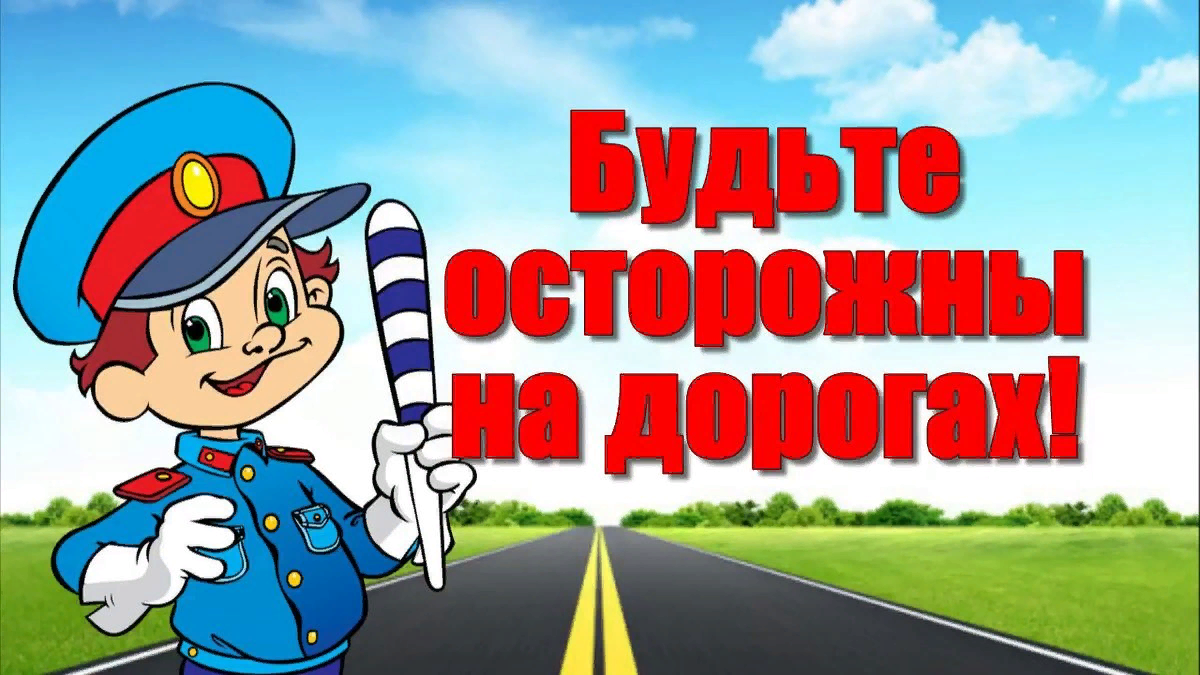 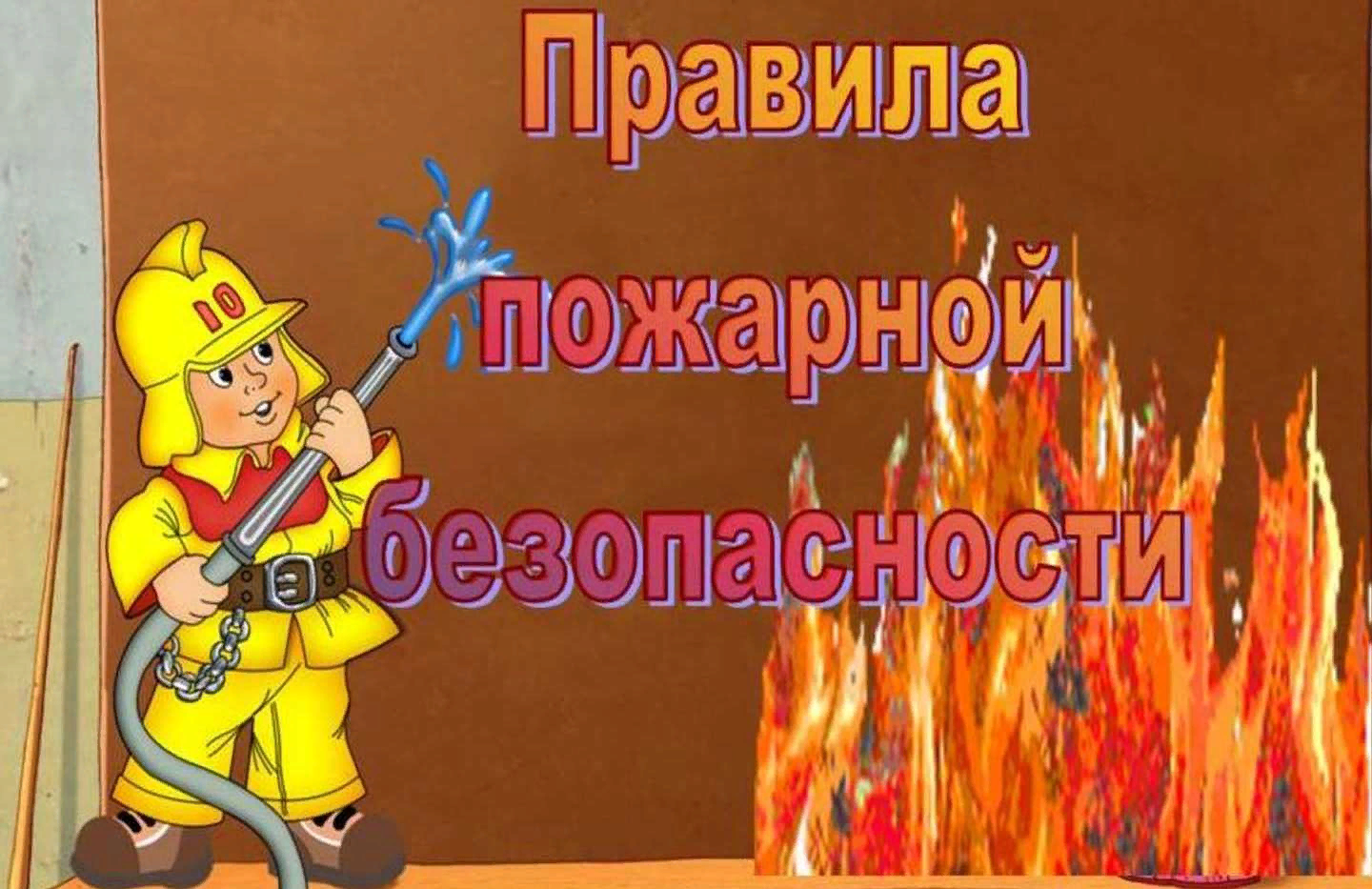 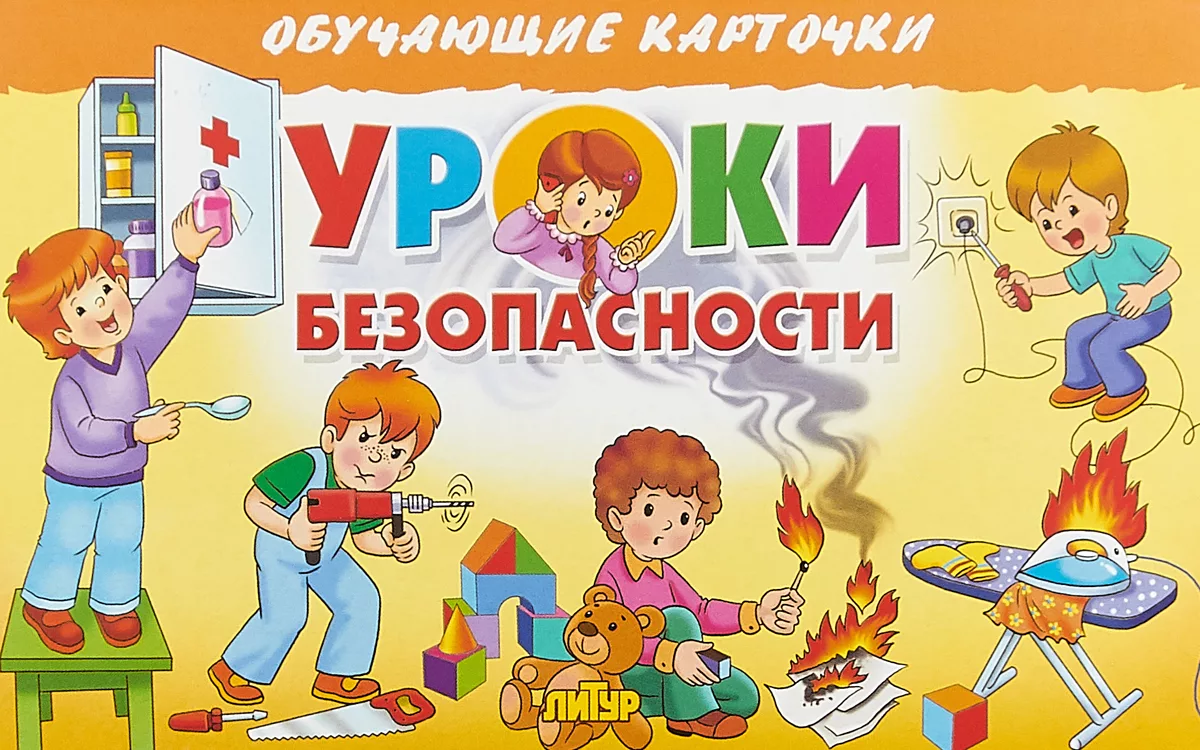 